Objednávka1		Zpracování revizního stanoviska, místní	KS	1,00 šetření a samostatný posudek nemovitéhomajetku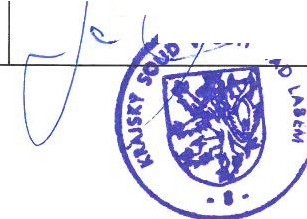 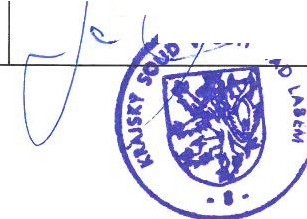 ODBĚRATEL:Krajský soud v Ústí nad LabemÚčet: 3024411 / 0710Adresa dodání:ODBĚRATEL:Krajský soud v Ústí nad LabemÚčet: 3024411 / 0710Adresa dodání:IČ: 00215708DIČ:IČ: 00215708DIČ:Číslo objednávky: 2019/08/89Spisová značka:Číslo objednávky: 2019/08/89Spisová značka:DODAVATEL:	IC: 25614274DIČ:YBN Consult Vinohradská 84130 00 Praha 3DODAVATEL:	IC: 25614274DIČ:YBN Consult Vinohradská 84130 00 Praha 3DODAVATEL:	IC: 25614274DIČ:YBN Consult Vinohradská 84130 00 Praha 3Datum splatnosti:Datum objednání: 24.04.2019 Datum dodání:Způsob úhrady:	PřevodemDatum splatnosti:Datum objednání: 24.04.2019 Datum dodání:Způsob úhrady:	PřevodemDatum splatnosti:Datum objednání: 24.04.2019 Datum dodání:Způsob úhrady:	PřevodemDODAVATEL:	IC: 25614274DIČ:YBN Consult Vinohradská 84130 00 Praha 3DODAVATEL:	IC: 25614274DIČ:YBN Consult Vinohradská 84130 00 Praha 3DODAVATEL:	IC: 25614274DIČ:YBN Consult Vinohradská 84130 00 Praha 3Text:Vážený pane inženýre,na základě Vaší nabídky ze dne 23. 4. 2019 žádáme o vyhotovení dodatku resp.o doplnění Znaleckého posudku č. 405/3106/2018 o ocenění nemovitostí dle vyhláškyo tzv. administrativní resp. vyhláškovou cenu, jako podkladu pro nákup nemovitostí. Vámi navrženou cenu za doplnění Znaleckého posudku č. 405/3106/2018 ve výši 20 000,- Kč bez DPH, 24 200,- Kč s DPH akceptujeme.Žádáme o odeslání podepsané písemné akceptace této objednávky prostřednictvím emailové korespondence. Bez akceptace odeslané na níže uvedenou mailovou adresu není možné objednávku realizovat.Akceptaci odešlete na e-mail: rhava@ksoud.unl.justice.cz . Objednávka společně s akceptací bude dle zákona č. 340/2015 Sb. o registru smluv, zveřejněna v registru smluv na dobu neurčitou, v celém znění včetně příloh, budoucích změn a doplňků. Objednávka bude účinná od okamžiku uveřejnění v registru smluv. Objednávku s akceptací uveřejní v registru smluv objednavatel.S pozdravemAkceptuji objednávku, dne .... ..... ...... ... ........ . ... ....Za dodavatele (čitelně jméno+ podpis+ razítko) ...... ...... ... ... ... ... ...... ... ..... .Text:Vážený pane inženýre,na základě Vaší nabídky ze dne 23. 4. 2019 žádáme o vyhotovení dodatku resp.o doplnění Znaleckého posudku č. 405/3106/2018 o ocenění nemovitostí dle vyhláškyo tzv. administrativní resp. vyhláškovou cenu, jako podkladu pro nákup nemovitostí. Vámi navrženou cenu za doplnění Znaleckého posudku č. 405/3106/2018 ve výši 20 000,- Kč bez DPH, 24 200,- Kč s DPH akceptujeme.Žádáme o odeslání podepsané písemné akceptace této objednávky prostřednictvím emailové korespondence. Bez akceptace odeslané na níže uvedenou mailovou adresu není možné objednávku realizovat.Akceptaci odešlete na e-mail: rhava@ksoud.unl.justice.cz . Objednávka společně s akceptací bude dle zákona č. 340/2015 Sb. o registru smluv, zveřejněna v registru smluv na dobu neurčitou, v celém znění včetně příloh, budoucích změn a doplňků. Objednávka bude účinná od okamžiku uveřejnění v registru smluv. Objednávku s akceptací uveřejní v registru smluv objednavatel.S pozdravemAkceptuji objednávku, dne .... ..... ...... ... ........ . ... ....Za dodavatele (čitelně jméno+ podpis+ razítko) ...... ...... ... ... ... ... ...... ... ..... .Text:Vážený pane inženýre,na základě Vaší nabídky ze dne 23. 4. 2019 žádáme o vyhotovení dodatku resp.o doplnění Znaleckého posudku č. 405/3106/2018 o ocenění nemovitostí dle vyhláškyo tzv. administrativní resp. vyhláškovou cenu, jako podkladu pro nákup nemovitostí. Vámi navrženou cenu za doplnění Znaleckého posudku č. 405/3106/2018 ve výši 20 000,- Kč bez DPH, 24 200,- Kč s DPH akceptujeme.Žádáme o odeslání podepsané písemné akceptace této objednávky prostřednictvím emailové korespondence. Bez akceptace odeslané na níže uvedenou mailovou adresu není možné objednávku realizovat.Akceptaci odešlete na e-mail: rhava@ksoud.unl.justice.cz . Objednávka společně s akceptací bude dle zákona č. 340/2015 Sb. o registru smluv, zveřejněna v registru smluv na dobu neurčitou, v celém znění včetně příloh, budoucích změn a doplňků. Objednávka bude účinná od okamžiku uveřejnění v registru smluv. Objednávku s akceptací uveřejní v registru smluv objednavatel.S pozdravemAkceptuji objednávku, dne .... ..... ...... ... ........ . ... ....Za dodavatele (čitelně jméno+ podpis+ razítko) ...... ...... ... ... ... ... ...... ... ..... .Text:Vážený pane inženýre,na základě Vaší nabídky ze dne 23. 4. 2019 žádáme o vyhotovení dodatku resp.o doplnění Znaleckého posudku č. 405/3106/2018 o ocenění nemovitostí dle vyhláškyo tzv. administrativní resp. vyhláškovou cenu, jako podkladu pro nákup nemovitostí. Vámi navrženou cenu za doplnění Znaleckého posudku č. 405/3106/2018 ve výši 20 000,- Kč bez DPH, 24 200,- Kč s DPH akceptujeme.Žádáme o odeslání podepsané písemné akceptace této objednávky prostřednictvím emailové korespondence. Bez akceptace odeslané na níže uvedenou mailovou adresu není možné objednávku realizovat.Akceptaci odešlete na e-mail: rhava@ksoud.unl.justice.cz . Objednávka společně s akceptací bude dle zákona č. 340/2015 Sb. o registru smluv, zveřejněna v registru smluv na dobu neurčitou, v celém znění včetně příloh, budoucích změn a doplňků. Objednávka bude účinná od okamžiku uveřejnění v registru smluv. Objednávku s akceptací uveřejní v registru smluv objednavatel.S pozdravemAkceptuji objednávku, dne .... ..... ...... ... ........ . ... ....Za dodavatele (čitelně jméno+ podpis+ razítko) ...... ...... ... ... ... ... ...... ... ..... .Text:Vážený pane inženýre,na základě Vaší nabídky ze dne 23. 4. 2019 žádáme o vyhotovení dodatku resp.o doplnění Znaleckého posudku č. 405/3106/2018 o ocenění nemovitostí dle vyhláškyo tzv. administrativní resp. vyhláškovou cenu, jako podkladu pro nákup nemovitostí. Vámi navrženou cenu za doplnění Znaleckého posudku č. 405/3106/2018 ve výši 20 000,- Kč bez DPH, 24 200,- Kč s DPH akceptujeme.Žádáme o odeslání podepsané písemné akceptace této objednávky prostřednictvím emailové korespondence. Bez akceptace odeslané na níže uvedenou mailovou adresu není možné objednávku realizovat.Akceptaci odešlete na e-mail: rhava@ksoud.unl.justice.cz . Objednávka společně s akceptací bude dle zákona č. 340/2015 Sb. o registru smluv, zveřejněna v registru smluv na dobu neurčitou, v celém znění včetně příloh, budoucích změn a doplňků. Objednávka bude účinná od okamžiku uveřejnění v registru smluv. Objednávku s akceptací uveřejní v registru smluv objednavatel.S pozdravemAkceptuji objednávku, dne .... ..... ...... ... ........ . ... ....Za dodavatele (čitelně jméno+ podpis+ razítko) ...... ...... ... ... ... ... ...... ... ..... .Text:Vážený pane inženýre,na základě Vaší nabídky ze dne 23. 4. 2019 žádáme o vyhotovení dodatku resp.o doplnění Znaleckého posudku č. 405/3106/2018 o ocenění nemovitostí dle vyhláškyo tzv. administrativní resp. vyhláškovou cenu, jako podkladu pro nákup nemovitostí. Vámi navrženou cenu za doplnění Znaleckého posudku č. 405/3106/2018 ve výši 20 000,- Kč bez DPH, 24 200,- Kč s DPH akceptujeme.Žádáme o odeslání podepsané písemné akceptace této objednávky prostřednictvím emailové korespondence. Bez akceptace odeslané na níže uvedenou mailovou adresu není možné objednávku realizovat.Akceptaci odešlete na e-mail: rhava@ksoud.unl.justice.cz . Objednávka společně s akceptací bude dle zákona č. 340/2015 Sb. o registru smluv, zveřejněna v registru smluv na dobu neurčitou, v celém znění včetně příloh, budoucích změn a doplňků. Objednávka bude účinná od okamžiku uveřejnění v registru smluv. Objednávku s akceptací uveřejní v registru smluv objednavatel.S pozdravemAkceptuji objednávku, dne .... ..... ...... ... ........ . ... ....Za dodavatele (čitelně jméno+ podpis+ razítko) ...... ...... ... ... ... ... ...... ... ..... .Č.pol.OznačeníMěrná jednotkaMěrná jednotkaMěrná jednotkaMnožství